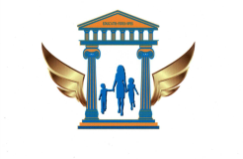                                                                                                                                             Arica, 29 de agosto de 2016.-Colegio Chile Norte    Ciudad de Arica Equipo DELIBERA 2016                                        CARTA DE PATROCINIO Y ADHESIÓN                                               Congresistas u otras autoridades                                            De representación popular o Gobierno Mediante el presente documento, yo Pablo Lorenzini Basso en el cargo de Diputado de la República, otorgo mi patrocinio y adhesión al equipo Delibera 2016 del Colegio Chile Norte de la ciudad de Arica, cuya Iniciativa de Ley Juvenil se denomina “Maltrato Animal”.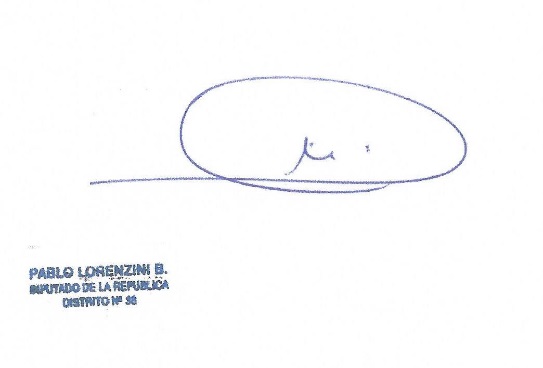                                                        ___________________________________					Pablo Lorenzini Basso						Diputado 